ALLEGATO A Al Reponsabile del I SettoreMANIFESTAZIONE DI INTERESSE A PARTECIPARE AD UNA EVENTUALE GARA PER L’AFFIDAMENTO DEL SERVIZIO SPIAGGIA DAY (ai sensi dell’art. 36, comma 2 lettera a) del D. Lgs 50/2016)Il/La sottoscritto/a __________________________________ nato/a ___________________ Il ________________________ residente in _____________________________ Via/Piazza _________________n. _____, in qualità di _________________________________________  della ditta/Società/Impresa ecc .     ___________________________________________ con sede legale in_______________________________________C.F._______________________________Via/Piazza _______________________ n.______ Tel____________________________________e-mail _____________________________ pec (obbligatoria) ______________________________________M A N I F E S T AIl proprio interesse ad essere invitato alla procedura di gara in oggetto:come impresa singola;come consorzio fra società cooperative di produzione e lavoro, costituito a norma della Legge 422/1909 e del DLgs. Del C.P. dello Stato n. 1577/1947;come consorzio tra imprese artigiane di cui alla Legge n. 443/1985;come consorzio stabile; come capogruppo di un’associazione temporanea o di un consorzio o di un GEIE di tipo orizzontale/verticale/misto già costituito fra le seguenti imprese: …………………………………………………………………………………………………………………………………………………………………………………………………………………………………………………………………………………………………………………………………….come capogruppo di un’associazione temporanea o di un consorzio o di un GEIE di tipo orizzontale/verticale/misto da costituirsi fra le seguenti imprese: …………………………………………………………………………………………………………………………………………………………………………………………………………………………………………………………………………………………………………………………………….come mandante una associazione temporanea o di un consorzio ordinario o di un’aggregazione tra imprese aderenti al contratto di rete o di un GEIE di tipo orizzontale/verticale/misto già costituito fra le imprese:   …………………………………………………………………………………………………………………………………………………………………………………………………………………………come mandante una associazione temporanea o di un consorzio ordinario o di un’aggregazione tra imprese aderenti al contratto di rete o di un GEIE di tipo orizzontale/verticale/misto da costituirsi fra le seguenti imprese:………………………………………………………………………………………………………………………………………………………………………………………………………………………………………………………………………………………………………………………….A tal fine, ai sensi degli articoli 46 e 47 del D.P.R.  n. 445/2000, consapevole delle sanzioni penali previste dall’art. 76 del medesimo DPR 445/2000 per le ipotesi di falsità in atti e dichiarazioni mendaci ivi indicate, e ai fini della dimostrazione del possesso dei requisiti di accesso alla procedura;D I C H I A R Ache non sussistono cause di esclusione di cui all’art. 80 del D.Lgs n. 50/2016;di essere in possesso dei requisiti generali, di idoneità professionale richiesti nell’avviso di manifestazione di interesse di cui all’art. 83, comma 1, lett. a) b) e c) del D.Lgs N. 50/2016;di non trovarsi in alcuna delle situazioni che comportano l’incapacità a contrattare con la pubblica amministrazione;che la ditta è abilitata, iscritta e presente sulla piattaforma Sardegna CAT al mercato elettronico per il bando “AL 96 Servizi Sociali”;che la ditta è iscritta nel registro delle imprese della Camera di Commercio, Industria, Artigianato e Agricoltura della Provincia di _________________________ al n. ________________ per l’attività inerente l’oggetto dell’appalto (per le ditte con sede in uno stato straniero, indicare i dati di iscrizione in un registro professionale o commerciale dello Stato di appartenenza);Se Cooperativa: che la ditta è iscritta all’Albo delle Società Cooperative istituito con D.M. (Ministero delle Attività Produttive) del 23/06/2004 dal ______________ al n. _______________;Che non ricorrono le cause di divieto o di sospensione di cui alla vigente normativa antimafia;il tassativo ed integrale rispetto del contratto collettivo di lavoro nazionale e delle norme in materia di tutela della salute e sicurezza nei luoghi di lavoro di cui al D.Lgs 81/2008 nonché di tutti gli adempimenti di legge nei confronti dei lavoratori dipendenti o soci;che la ditta è in regola sotto il profilo del versamento dei contributi previdenziali e assicurativi obbligatori per gli infortuni sul lavoro e le malattie professionali dei dipendenti addetti;l’insussistenza di provvedimenti interdittivi alla contrattazione con le Pubbliche Amministrazioni e alla partecipazione a gare pubbliche di cui all’art. 14 del D.Lgs N. 81/2008 conseguenti a provvedimenti di sospensione dell’attività imprenditoriale per violazioni delle disposizioni per il contrasto del lavoro irregolare e per la tutela della salute e della sicurezza dei lavoratori;che la ditta è in regola con le norme che disciplinano il diritto al lavoro dei disabili ai sensi della Legge n. 68/99;ovveroche la ditta non è soggetta alle norme che disciplinano il diritto al lavoro dei disabili;che nei confronti degli amministratori non è stata emessa sentenza di condanna passata in giudicato, ovvero sentenza di applicazione della pena su richiesta ai sensi dell’art. 444 del codice di procedura penale, per qualsiasi reato che incide moralità professionale o per delitti finanziari;di possedere le risorse strutturali, strumentali e finanziarie sufficienti a garantire la corretta prestazione del servizio oggetto di affidamento;di aver preso conoscenza ed accettare, senza riserva alcuna, le condizioni dettate dall’avviso;di prendere atto e accettare che la presente manifestazione di interesse non vincola in alcun modo il Comune di Decimomannu;Il sottoscritto dichiara inoltre di essere informato, ai sensi e per gli effetti di cui all’articolo 13 del D.Lgs. n. 196/2003, che i dati personali raccolti saranno trattati, anche con strumenti informatici, esclusivamente nell’ambito del procedimento per il quale la presente dichiarazione viene resa.Luogo __________________________				Data _________________________								Firma del Legale RappresentanteAllegati: fotocopia del documento di identità del sottoscrittore.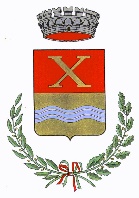 COMUNE DI DECIMOMANNUCITTA’ METROPOLITANA DI CAGLIARII SETTORE – (SERVIZI SOCIALI) Piazza Municipio 1 - 09033 – Decimomannu (CA)COMUNE DI DECIMOMANNUCITTA’ METROPOLITANA DI CAGLIARII SETTORE – (SERVIZI SOCIALI) Piazza Municipio 1 - 09033 – Decimomannu (CA)COMUNE DI DECIMOMANNUCITTA’ METROPOLITANA DI CAGLIARII SETTORE – (SERVIZI SOCIALI) Piazza Municipio 1 - 09033 – Decimomannu (CA)PAGINA1C.F.      80013450921P.IVA   01419800923C.F.      80013450921P.IVA   01419800923Tel.  070966701 – 0709667031MAIL: dgarau@comune.decimomannu.ca.itPEC: protocollo@pec.comune.decimomannu.ca.itMAIL: dgarau@comune.decimomannu.ca.itPEC: protocollo@pec.comune.decimomannu.ca.it